ГОСУДАРСТВЕННОЕ УЧРЕЖДЕНИЕ ОБРАЗОВАНИЯ «ЛОШНИЦКАЯ ГИМНАЗИЯ БОРИСОВСКОГО РАЙОНА»БРЕЙН-РИНГ «ЗНАТОКИ ЧЕРЧЕНИЯ» (9-11 КЛАССЫ)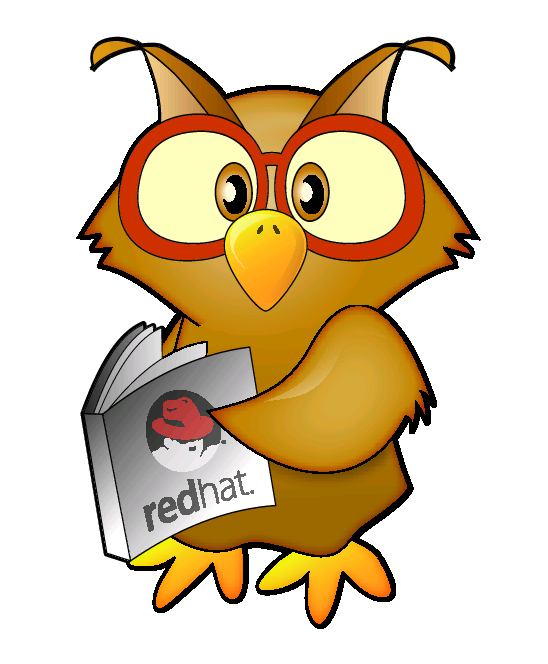  Подготовил учитель черчения Синяк Г.Н.- 2019-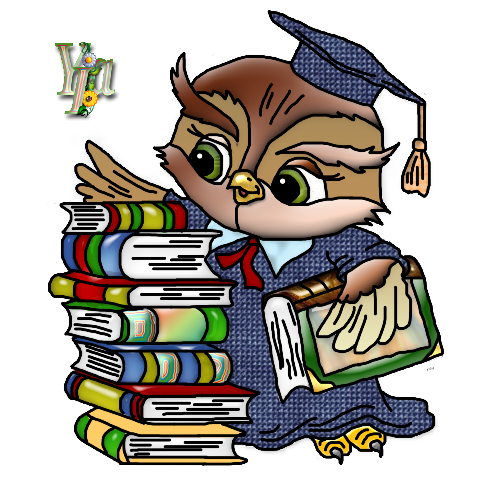 
Цель: обобщение и систематизация знаний по черчению.Задачи:1. Развивать познавательный интерес к изучению черчения.2. Обобщить знания, полученные во время изучения курса предмета «Черчение».3. Способствовать развитию творчества и обогащению полученных знаний.Сегодня я рада приветствовать знатоков черчения на Брейн - ринге в рамках Недели искусств по пройденным темам учебного предмета. У нас встречаются команды 9 «А», 9 «Б», 10 и 11 классов. Встречайте! (Команды занимают места за столами)Объявляю правила игры:Тишина. Внимание. Точность ответов. Время на раздумье – 1 мин.Выслушиваем вопрос до конца, затем, если знаем ответ, нажимаем на кнопку.Если команда дала неправильный ответ, право ответить предоставляется другой команде (время на раздумье – 1 мин.)ИТАК, ВНИМАНИЕ, НАЧИНАЕМ!ВОПРОСЫ:Перечислите известные вам линии чертежа.сплошная толстая основнаяштриховаясплошная тонкаяштрих-пунктирная тонкаясплошная волнистаяразомкнутаяштрих-пунктирная с двумя точками тонкаясплошная тонкая с изломами( за каждое название линии -  1 балл)Сопоставьте соответствие линий и их назначения( 1-В, 2-Е, 3-Б, 4-Д, 5-З, 6-Ж, 7-Г, 8-А. Наибольшее количество баллов – 8)3. За 1 минутуОбозначить оси;Подписать название плоскостей;Написать названия видов на плоскостях	ФРОНТАЛЬНАЯ	                       Z     ПРОФИЛЬНАЯ	(главный вид, вид спереди)	                         ( вид слева, вид сбоку)	X	Y2                ГОРИЗОНТАЛЬНАЯ                        ( вид сверху)                                           Y1                                  ( 3 балла)Разделить за 2 минуты окружность на:3 равные части5 равных частей( 2 балла)Построить овалы:В фронтальной плоскости;В горизонтальной плоскости;В профильной плоскости.           12. Кроссворд «ЧЕРЧЕНИЕ»Графический документ, выполненный по установленным стандартом правилам и содержащий изображение изделия.Процесс получения изображения предмета на плоскости.Геометрическое тело, поверхность которого состоит из плоских многоугольников.Одно из изображений на чертеже, полученное при мысленном рассечении детали плоскостью.Одно из изображений, используемых на чертеже для выявления в первую очередь внутренней геометрической формы предмета.Приспособления для выполнения чертежей.Плавный переход одной линии в другую.Текстовый конструкторский документ, определяющий состав сборочной единицы.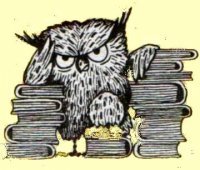 Приложение 1.           12. Кроссворд «ЧЕРЧЕНИЕ»Графический документ, выполненный по установленным стандартом правилам и содержащий изображение изделия.Процесс получения изображения предмета на плоскости.Геометрическое тело, поверхность которого состоит из плоских многоугольников.Одно из изображений на чертеже, полученное при мысленном рассечении детали плоскостью.Одно из изображений, используемых на чертеже для выявления в первую очередь внутренней геометрической формы предмета.Приспособления для выполнения чертежей.Плавный переход одной линии в другую.Текстовый конструкторский документ, определяющий состав сборочной единицы.Приложение 2.Сопоставьте соответствие линий и их назначенияПриложение 3.За 1 минутуОбозначить оси;Подписать название плоскостей;Написать названия видов на плоскостях1сплошная толстая основнаяАДлинные линии обрыва2штриховаяБРазмерные и выносные3сплошная тонкаяВЛинии видимого контура4штрих-пунктирная тонкаяГЛинии изгиба на развёртках5сплошная волнистаяДОсевые и центровые линии6разомкнутаяЕЛинии невидимого контура7штрих-пунктирная с двумя точками тонкаяЖЛинии сечений8сплошная тонкая с изломамиЗЛинии обрыва; линии разграничения части вида и части разреза1.ЧЕРТЁЁЖЖЖЖ2.ППРРРОЕЦИРООВВВВАААНННИЕЕЕ3.3.ММНООГГГОГГРАННИИКККК4.4.СССЕЧЕНИЕЕ5 5 5 РААЗЗЗРЕ З6.ИИНСТРРУУУМММЕЕЕННТТТЫЫЫ7.ССООППРРЯЯЯЖЕЕННИЕ8.8.8.СППЕЦИФФИИККАААЦЦЦИИИЯЯЯ1.Ч2.Е3.3.Р4.4.Ч5 5 5 Е 6.Н7.И8.8.8.Е1сплошная толстая основнаяАДлинные линии обрыва2штриховаяБРазмерные и выносные3сплошная тонкаяВЛинии видимого контура4штрих-пунктирная тонкаяГЛинии изгиба на развёртках5сплошная волнистаяДОсевые и центровые линии6разомкнутаяЕЛинии невидимого контура7штрих-пунктирная с двумя точками тонкаяЖЛинии сечений8сплошная тонкая с изломамиЗЛинии обрыва; линии разграничения части вида и части разреза